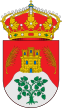 AVISO SUSPENSION CAMINATA NOCTURNA DEL SÁBADO DÍA 23 DE JULIOAvisaddo el Servicio Territorial de Medio Ambiente de Valladolid, de la organización mañana en La Parrilla de  una Caminata nocturna al "Sendero Pino de la Canaleja",  nos informan que la misma queda desautorizada  por encontrarnos en el estado de máxima alerta por alto riesgo de incendios dada la confluencia de las altas temperaturas con rachas de aire   y de la extrema sequedad de los campos.Asimismo, tras conversar con los Agentes Forestales que llevan esta zona, los mismos nos desaconsejan totalmente que la hagamos por esas mismas razones, informándonos a demás de que existe falta de efectivos personales  y materiales para poder acometer cualquier trabajo de sofocación de incendios. Por todo ello, y lamentandolo profundamente, la Concejalia de Cultura y Deportes ha decidido  suspender dicha actividad en aras de cumplir tanto con las normas excecpionales fijadas para evitar riesgos innecesarios como actuar de manera responsable y coherente con una situación como la actual, por exagerada que pueda parecer, y respetando lo aconsejado por los trabajadores forestales  que están viviendo unas jornadas de excepcional dureza en primera línea y a los cuales desde este Ayuntamiento queremos enviar nuestro apoyo y agradecimiento por todo cuanto están haciendo por salvaguardar nuestros bosques y pinares y tambien nuestros pueblos.EN LA PARRILLA,  a 23 de julio de 2022